Girls Run The World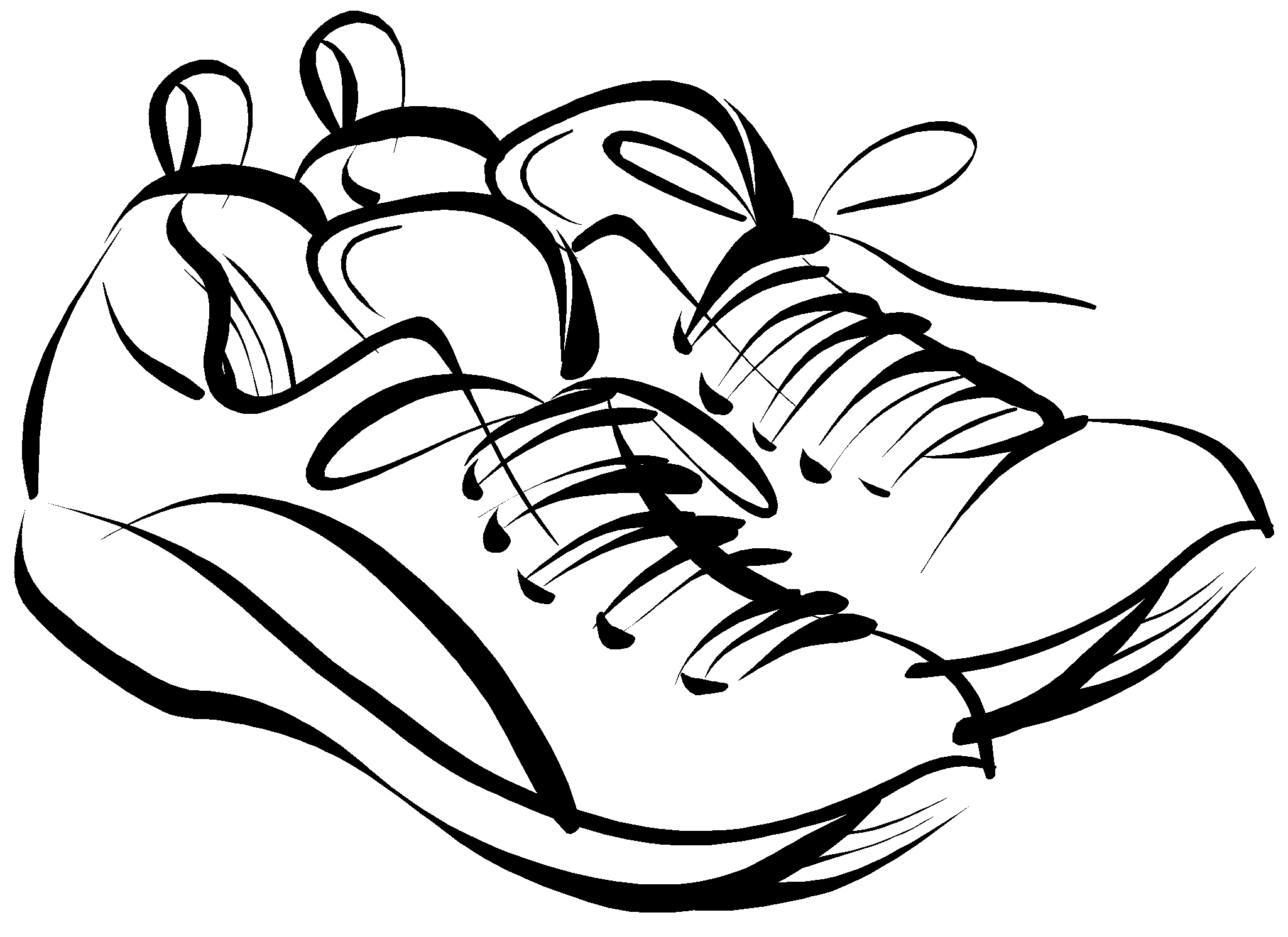 Wellington’s 4th & 5th grade Girls Running/Walking ClubMeets every Monday after school until 4:15pm starting September 25th (occasional adjustments may occur, but parents will be notified)     Please wear tennis shoes on these days or bring clothes & shoes to change intoPlease bring a water bottleWe’ll be running/walking around Wellington’s campus and/or in the close by neighborhoodsParent/Child informationChild’s name:Grade/Teacher:Parent/Guardian’s name:Parent contact info:	cell #:___________________________  (will be utilizing remind 	101)	e-mail:___________________________*To sign up for REMIND101:Text the message @ageae4 to the number 81010Another adult allowed to pick up student at school:	Name & cell #List any health concerns:My child, ___________________________________ has permission to participate in Wellington’s Girls Running/Walking Club on Mondays after school until 4:15pm.  I will make arrangements for their transportation promptly at 4:15pm.  I will not hold LISD responsible for any injuries while running or walking.  Parent Signature								Date